Seventh Sunday After Pentecost, Proper 10BJuly 11th, 2021 at 10:00 a.m.The Holy Eucharist: Rite II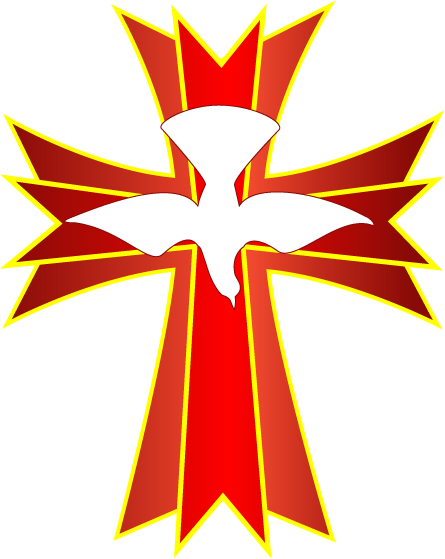 ++++++++++++++++++++++++++++++++++++++++++INFORMATION FOR NEWCOMERS: WELCOME TO CHRIST CHURCH!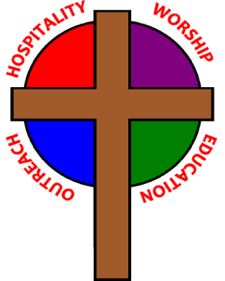 Our motto is true whether you're here for the very first timeor you've been a member for decades –There is a place for you at God's Table!The worship service has two main parts: the Liturgy of the Word, which includes Scripture readings and a sermon, and the Liturgy of the Table, which is also called Holy Eucharist or Communion. You will notice moments in the service when people stand, kneel, bow, and make the sign of the cross. There is no one “right” way to worship, so do what is comfortable for you at any given time in worship. All Baptized Christians are welcome at Christ’s Table for Communion. If you do not wish to receive communion, you may come forward and request a blessing. If you wish to receive communion in your pew, please notify the ushers. And if you need a gluten-free wafer, just let Canon Lee Anne know.Most Sundays, Myra Dean Banion provides personal prayers at the station to the right of the communion rail during the distribution of the Sacrament. All prayer concerns are confidential. The clergy are also available for prayer following the worship service, if desired.If you have not been baptized, or if you have questions about Holy Baptism, please talk to Canon Lee Anne after the service -- the people of Christ Church would love to walk with you to your baptism and beyond!THE WORD OF GOD(*please rise as you are comfortable)
PRELUDE: OPENING HYMN: “Lift up your heads”                                                                                              Hymnal 436*OPENING ACCLAMATION Celebrant:  Blessed be God: Father, Son, and Holy Spirit.People:      And blessed be his kingdom, now and for ever. Amen.*COLLECT FOR PURITYAlmighty God, to you all hearts are open, all desires known, and from you no secrets are hid. Cleanse the thoughts of our hearts by the inspiration of your Holy Spirit, that we may perfectly love you, and worthily magnify your holy Name; through Christ our Lord. Amen.* KYRIE	                                 Lord, have mercy.  Lord, have mercy.                                      Hymnal S96                                                                              Christ, have mercy.  Christ, have mercy.           Lord, have mercy.  Lord, have mercy.                                                                Lord, have mercy, have mercy.*COLLECT OF THE DAYCelebrant:    The Lord be with you. People:         And also with you. Celebrant:     Let us pray. O Lord, mercifully receive the prayers of your people who call upon you, and grant that they may know and understand what things they ought to do, and also may have grace and power faithfully to accomplish them; through Jesus Christ our Lord, who lives and reigns with you and the Holy Spirit, one God, now and for ever. Amen.THE LESSONSTHE FIRST READING                                                                                                                    Amos 7:7-15This is what the Lord God showed me: the Lord was standing beside a wall built with a plumb line, with a plumb line in his hand. And the Lord said to me, “Amos, what do you see?” And I said, “A plumb line.” Then the Lord said,“See, I am setting a plumb line in the midst of my people Israel; I will never again pass them by; the high places of Isaac shall be made desolate, 
and the sanctuaries of Israel shall be laid waste, 
and I will rise against the house of Jeroboam with the sword.”Then Amaziah, the priest of Bethel, sent to King Jeroboam of Israel, saying, "Amos has conspired against you in the very center of the house of Israel; the land is not able to bear all his words. For thus Amos has said,'Jeroboam shall die by the sword,
and Israel must go into exile
away from his land.' "And Amaziah said to Amos, "O seer, go, flee away to the land of Judah, earn your bread there, and prophesy there; but never again prophesy at Bethel, for it is the king’s sanctuary, and it is a temple of the kingdom."Then Amos answered Amaziah, "I am no prophet, nor a prophet’s son; but I am a herdsman, and a dresser of sycamore trees, and the Lord took me from following the flock, and the Lord said to me, 'Go, prophesy to my people Israel.'”Lector: The Word of the Lord.People:  Thanks be to God.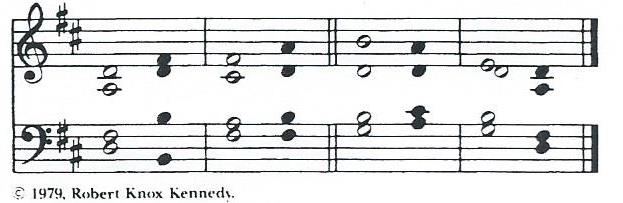 PSALM 85:8-13                                                                                                           Benedixisti, Domine8 I will listen to what the Lord God is saying, *
for he is speaking peace to his faithful people and to those who turn their hearts to him.9 Truly, his salvation is very near to those who fear him, *
that his glory may dwell in our land.10 Mercy and truth have met together; *
righteousness and peace have kissed each other.11 Truth shall spring up from the earth, *
and righteousness shall look down from heaven.12 The Lord will indeed grant prosperity, *
and our land will yield its increase.13 Righteousness shall go before him, *
and peace shall be a pathway for his feet.THE SECOND LESSON                                                                                                            Ephesians 1:3-14Blessed be the God and Father of our Lord Jesus Christ, who has blessed us in Christ with every spiritual blessing in the heavenly places, just as he chose us in Christ before the foundation of the world to be holy and blameless before him in love. He destined us for adoption as his children through Jesus Christ, according to the good pleasure of his will, to the praise of his glorious grace that he freely bestowed on us in the Beloved. In him we have redemption through his blood, the forgiveness of our trespasses, according to the riches of his grace that he lavished on us. With all wisdom and insight he has made known to us the mystery of his will, according to his good pleasure that he set forth in Christ, as a plan for the fullness of time, to gather up all things in him, things in heaven and things on earth. In Christ we have also obtained an inheritance, having been destined according to the purpose of him who accomplishes all things according to his counsel and will, so that we, who were the first to set our hope on Christ, might live for the praise of his glory. In him you also, when you had heard the word of truth, the gospel of your salvation, and had believed in him, were marked with the seal of the promised Holy Spirit; this is the pledge of our inheritance toward redemption as God's own people, to the praise of his glory. Lector: The Word of the Lord.People:  Thanks be to God.SEQUENCE HYMN: “Blessed Jesus, at thy word”                                                                           Hymnal 440GOSPELDeacon: The Holy Gospel of our Lord Jesus Christ according to Mark (Mark 6:14-29).People:   Glory to you, Lord Christ.King Herod heard of Jesus and his disciples, for Jesus’ name had become known. Some were saying, “John the baptizer has been raised from the dead; and for this reason these powers are at work in him.” But others said, “It is Elijah.” And others said, “It is a prophet, like one of the prophets of old.” But when Herod heard of it, he said, “John, whom I beheaded, has been raised.”For Herod himself had sent men who arrested John, bound him, and put him in prison on account of Herodias, his brother Philip’s wife, because Herod had married her. For John had been telling Herod, “It is not lawful for you to have your brother’s wife.” And Herodias had a grudge against him, and wanted to kill him. But she could not, for Herod feared John, knowing that he was a righteous and holy man, and he protected him. When he heard him, he was greatly perplexed; and yet he liked to listen to him. But an opportunity came when Herod on his birthday gave a banquet for his courtiers and officers and for the leaders of Galilee. When his daughter Herodias came in and danced, she pleased Herod and his guests; and the king said to the girl, “Ask me for whatever you wish, and I will give it.” And he solemnly swore to her, “Whatever you ask me, I will give you, even half of my kingdom.” She went out and said to her mother, “What should I ask for?” She replied, “The head of John the baptizer.” Immediately she rushed back to the king and requested, “I want you to give me at once the head of John the Baptist on a platter.” The king was deeply grieved; yet out of regard for his oaths and for the guests, he did not want to refuse her. Immediately the king sent a soldier of the guard with orders to bring John’s head. He went and beheaded him in the prison, brought his head on a platter, and gave it to the girl. Then the girl gave it to her mother. When his disciples heard about it, they came and took his body, and laid it in a tomb. Deacon: The Gospel of the Lord.People:   Praise to you, Lord Christ.Sermon                                          The Rev. Canon Dr. Lee Anne Reat*THE NICENE CREED   We believe in one God, the Father, the Almighty,             maker of heaven and earth, of all that is, seen and unseen.We believe in one Lord, Jesus Christ, the only Son of God,	eternally begotten of the Father, God from God, 	Light from Light, true God from true God,	begotten, not made, of one Being with the Father.	Through him all things were made.	For us and for our salvation he came down from heaven,             by the power of the Holy Spirit he became incarnate from the Virgin Mary,
            and was made man.	For our sake he was crucified under Pontius Pilate;	he suffered death and was buried.On the third day he rose again in accordance with the Scriptures; he ascended into heaven and is seated at the right hand of the Father.  He will come again in glory to judge the living and the dead, and his kingdom will have no end.We believe in the Holy Spirit, the Lord, the giver of life,	who proceeds from the Father, and the Son.	who with the Father and the Son is worshiped and glorified,	who has spoken through the Prophets.	We believe in one holy catholic and apostolic Church.	We acknowledge one baptism for the forgiveness of sins.	We look for the resurrection of the dead, and the life of the world to come. Amen.THE PRAYERS OF THE PEOPLEIn peace, we pray to you Lord God. Congregational responses are in bold.SilenceLet us pray. Founder of our faith, we ask your guidance for the Church, for its unity, and for the work it does in the world. Give grace to its leaders, especially Justin, archbishop of Canterbury; Michael, our Presiding Bishop; Ken, our Diocesan Bishop; Lee Anne, our priest; Rick, our deacon; and all the members of this parish.R: Let your priests be clothed with righteousness; let your faithful people sing for joy.Ruler over the nations, we pray for this country and its leaders in an unsettling time. Grant wisdom to all who serve in positions of leadership throughout the world. R: For dominion belongs to the Lord, and he rules over the nations. Lord of the harvest, we offer thanks for the beauty and abundance of this season. May we consider how best to tend the Earth and to share what You have given us, so that all may eat and be satisfied by your goodness. We pray for the ministries this church supports, especially Springfield Farmer’s Market, Project Woman, Children’s Defense Fund Freedom Schools, The YMCA, and Jefferson St. Oasis Garden.R: He covers the heavens with clouds, and prepares rain for the earth;
    He makes grass grow upon the mountains, and green plants to serve humankind.Giver of every good gift, we pray for those celebrating birthdays this week, especially Christina, William, and Katherine; anniversaries Cathy & Ed.R: Let the righteous be glad and rejoice before God; Let them also be merry and joyful.  Great Physician, we pray for healing and comfort for all those in need or pain, especially Leigh, Charlene, Faye, Chris, Bonnie, Alice, Diana, James, Joy, Jane, Joni, Kim, Bobby, Sarah, Traudie, Lexie, and Keith. May they remember that You are with them and those who care for them. R:  Surely you behold trouble and misery; you see it and take it into your own hand.     The helpless commit themselves to you; for you are the helper of orphans.Just Judge, we ask your aid for all those in trouble, bringing before You prisoners and captives, refugees and the oppressed. We pray for those most vulnerable throughout the world, especially women and children.R: Let justice roll down like waters, and righteousness like an ever-flowing stream.Lord over life and death, we pray for all who have died, asking light and peace for them and those who mourn.R: Precious in the sight of the Lord is the death of his servant.*THE COLLECT FOR PEACEGrant, O God, that your holy and life-giving Spirit may so move every human heart, that barriers which divide us may crumble, suspicions disappear, and hatreds cease; that our divisions being healed, we may live in justice and peace; through Jesus Christ our Lord. Amen.THE CONFESSION AND ABSOLUTIONDeacon:  Let us confess our sins against God and our neighbor.All:	   Most merciful God, we confess that we have sinned against you in thought, word, and deed, by what we have done, and by what we have left undone. We have not loved you with our whole heart; we have not loved our neighbors as ourselves. We are truly sorry and we humbly repent. For the sake of your Son Jesus Christ, have mercy on us and forgive us; that we may delight in your will, and walk in your ways, to the glory of your Name. Amen.Priest:  Almighty God, have mercy on you, forgive you all your sins through our Lord Jesus Christ, strengthen you in all goodness, and by the power of the Holy Spirit keep you in eternal life.  Amen.*THE PEACEANNOUNCEMENTSTHE HOLY COMMUNION*OFFERTORY                         		          *THE GREAT THANKSGIVING: EUCHARISTIC PRAYER C                                                         Celebrant 	The Lord be with you.People 	And also with you.Celebrant	Lift up your hearts.People 	We lift them to the Lord.Celebrant	Let us give thanks to the Lord our God.People		It is right to give God thanks and praise.God of all power, Ruler of the Universe, you are worthy of glory and praise. Glory to you for ever and ever.At your command all things came to be: the vast expanse of interstellar space, galaxies, suns, the planets in their courses, and this fragile earth, our island home. By your will they were created and have their being.From the primal elements you brought forth the human race, and blessed us with memory, reason, and skill. You made us the stewards of creation. But we turned against you, and betrayed your trust; and we turned against one another. Have mercy, Lord, for we are sinners in your sight.Again and again, you called us to return. Through prophets and sages you revealed your righteous Law. And in the fullness of time you sent your only Son, born of a woman, to fulfill your Law, to open for us the way of freedom and peace.  By his blood, he reconciled us.  By his wounds, we are healed.And therefore we praise you, joining with the heavenly chorus, with prophets, apostles, and martyrs, and with all those in every generation who have looked to you in hope, to proclaim with them your glory, in their unending hymn:                                                 Holy, holy, holy Lord, God of power and might,                           Hymnal S130heaven and earth are full of your glory.Hosanna in the highest. Hosanna in the highest.Blessed is he who comes in the name of the Lord.Hosanna in the highest. Hosanna in the highest.And so, Father, we who have been redeemed by him, and made a new people by water and the Spirit, now bring before you these gifts. Sanctify them by your Holy Spirit to be the Body and Blood of Jesus Christ our Lord.On the night he was betrayed he took bread, said the blessing, broke the bread, and gave it to his friends, and said, “Take, eat: This is my Body, which is given for you. Do this for the remembrance of me.”After supper, he took the cup of wine, gave thanks, and said, “Drink this, all of you: This is my Blood of the new Covenant, which is shed for you and for many for the forgiveness of sins. Whenever you drink it, do this for the remembrance of me.”  Remembering now his work of redemption, and offering to you this sacrifice of thanksgiving,We celebrate his death and resurrection, as we await the day of his coming.Lord God of our Ancestors; God of Abraham and Sarah, Isaac and Rebecca, Jacob and Rachel and Leah; God and Father of our Lord Jesus Christ: Open our eyes to see your hand at work in the world about us. Deliver us from the presumption of coming to this Table for solace only, and not for strength; for pardon only, and not for renewal. Let the grace of this Holy Communion make us one body, one spirit in Christ, that we may worthily serve the world in his name.   Risen Lord, be known to us in the breaking of the Bread.Accept these prayers and praises, Father, through Jesus Christ our great High Priest, to whom, with you and the Holy Spirit, your Church gives honor, glory, and worship, from generation to generation. Amen.And now, as our Savior Christ has taught us, we are bold to say,Our Father, who art in heaven, hallowed be thy name,thy kingdom come, thy will be done, on earth as it is in heaven.Give us this day our daily bread.And forgive us our trespasses, as we forgive those who trespass against us.And lead us not into temptation, but deliver us from evil.For thine is the kingdom, and the power, and the glory,for ever and ever.  Amen.THE BREAKING OF THE BREAD                                                                                                   Hymnal S155Christ our Passover is sacrificed for us,therefore let us keep the feast.THE INVITATION TO COMMUNION PRAYER AFTER COMMUNIONEternal God, heavenly Father, you have graciously accepted us as living members
of your Son our Savior Jesus Christ, and you have fed us with spiritual food 
in the Sacrament of his Body and Blood. Send us now into the world in peace,
and grant us strength and courage to love and serve you
with gladness and singleness of heart; through Christ our Lord. Amen.*THE BLESSINGChrist who has nourished us with himself the living bread, make you one in praise and love, and raise you up at the last day; and the blessing God Almighty, the Father, the Son, and the Holy Spirit, be among you, and remain with you always. Amen. *THE DISMISSAL     Deacon: Go in peace to love and serve the Lord.                                     People:   Thanks be to God. CLOSING HYMN: “Praise my soul, the King of heaven”                                                                   Hymnal 410POSTLUDE: Altar FlowersThe flowers are given today in loving memory of George Anderson by the Anderson family.Ministers for July 11th, 2021Altar Guild: Joan HurleyLector: Fred BartensteinUshers: Bill HicksGeneral InformationRector: The Rev. Canon Dr. Lee Anne ReatDeacon: The Rev. Rick IncorvatiSenior Warden: Dawn IvyJunior Warden: Scott Yeazell Treasurer: Ken BladhVestry at Large: Bonnie Bingman, Kay Koeninger, Jimmy Ryan, Linda Mortensen, Joyce Spangler, Denise Sharp, and Keith DoubtParish Administrator & Program Coordinator: Kelly ZellerDirector of Music: Dr. Christopher DurrenbergerNursery Attendant: Jerushia KnoxFacility Manager: Paul McAfeeBookkeeper: Tina Knox                                          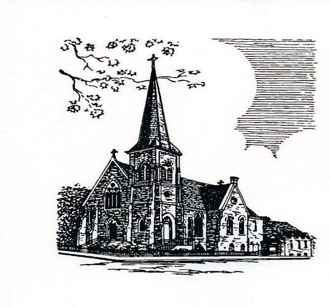    Christ Episcopal Church409 East High StreetSpringfield, Ohio 45505937-323-8651www.christspringfield.org